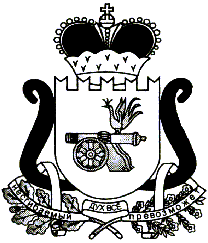 АДМИНИСТРАЦИЯ   МУНИЦИПАЛЬНОГО ОБРАЗОВАНИЯ«ЕЛЬНИНСКИЙ  РАЙОН» СМОЛЕНСКОЙ ОБЛАСТИР А С П О Р Я Ж Е Н И Е от 17.11.2021 №375г. ЕльняО внесении изменений в ежегодный план проведения проверок соблюдения трудового законодательства и иных нормативных правовых актов, содержащих нормы трудового права, в подведомственных Администрации муниципального образования «Ельнинский район» Смоленской области организациях на 2021 годНа основании ходатайств отдела культуры и спорта Администрации муниципального образования «Ельнинский район» Смоленской области от 16.11.2021 № 307 и отдела образования  Администрации муниципального образования «Ельнинский район» Смоленской области  от 15.11.2021 № 523, в связи с неблагоприятной обстановкой по распространению коронавирусной инфекции (COVID-19) на территории муниципального образования «Ельнинский район» Смоленской области, в соответствии с действующим Указом Губернатора Смоленской области от 18.03.2020 № 24 «О введении режима повышенной готовности»:1. Внести следующие изменения в  Ежегодный план проведения проверок соблюдения трудового законодательства и иных нормативных правовых актов, содержащих нормы трудового права, в подведомственных Администрации муниципального образования «Ельнинский район» Смоленской области организациях на 2021 год, утвержденный распоряжением Администрации муниципального образования «Ельнинский район» Смоленской области  от 21.12.2020 № 425-р (в редакции распоряжения Администрации муниципального образования «Ельнинский район» Смоленской области  от 04.03.2021 № 44-р):1.1. Позицию: заменить на позицию:	1.2. Позицию:заменить на позицию:2. Начальнику отдела культуры и спорта Администрации муниципального образования «Ельнинский район» Смоленской области  (Е.И. Хроменкова) и начальнику отдела образования  Администрации муниципального образования «Ельнинский район» Смоленской области (Е.П. Николаенкова)  обеспечить:- своевременное формирование рабочей группы, уполномоченной на осуществление ведомственного контроля; - уведомление о проведении плановой проверки руководителя  или уполномоченного представителя подведомственной организации под расписку, включающую сведения о дате её вручения, не позднее, чем за три рабочих дня до начала  проведения проверки посредством вручения заверенной копии распоряжения Администрации муниципального образования «Ельнинский район» Смоленской области (далее  также – Администрация) о проведении проверки;- организацию и проведение ведомственного контроля в подведомственной организации в установленные сроки;- составление в двух экземплярах Акта проверки соблюдения трудового законодательства и иных нормативных правовых актов, содержащих нормы трудового права, непосредственно после её завершения, с передачей одного из них руководителю подведомственной организации или уполномоченному им представителю под расписку, а второго экземпляра с приложениями в сектор организационной и кадровой работы Администрации.3. Настоящее распоряжение разместить на официальном сайте Администрации муниципального образования «Ельнинский район» Смоленской области в информационно-телекоммуникационной  сети «Интернет».4. Контроль за исполнением настоящего распоряжения возложить на управляющего делами Администрации муниципального образования «Ельнинский район» Смоленской области Новикову О.И.Глава муниципального образования «Ельнинский район» Смоленской области 				Н.Д. Мищенков1МБУК «Культурно-досуговый центр»216330 Смоленская обл., г.Ельня, ул. Пролетарская, д.46/216330 Смоленская обл., г.Ельня, ул. Пролетарская, д.46плановая27.09.2021-22.10.20211МБУК «Культурно-досуговый центр»216330 Смоленская обл., г.Ельня, ул. Пролетарская, д.46/216330 Смоленская обл., г.Ельня, ул. Пролетарская, д.46плановая29.11.2021-24.12.20213МБОУ Ельнинская СШ № 3216330 Смоленская обл., г.Ельня, мкр.Кутузовский, д. 22/216330 Смоленская обл., г.Ельня, мкр.Кутузовский, д. 22плановая04.10.2021-29.10.20213МБОУ Ельнинская СШ № 3216330 Смоленская обл., г.Ельня, мкр.Кутузовский, д. 22/216330 Смоленская обл., г.Ельня, мкр.Кутузовский, д. 22плановая01.12.2021-29.12.2021Отп.1 экз. – в делоРазослать: пр., упр.делами, отдел Исп. О.И.Новиковакультуры, отд. образования,тел. 4-13-34сектор кадр.работы16.11.2021 г.Разработчик:О.И.Новиковател. 4-13-3416.11.2021 г.Визы:О.А. Ноздратенко    _____________«___»______ 2021 г.М.А. Пысин       _____________«___»______ 2021 г.